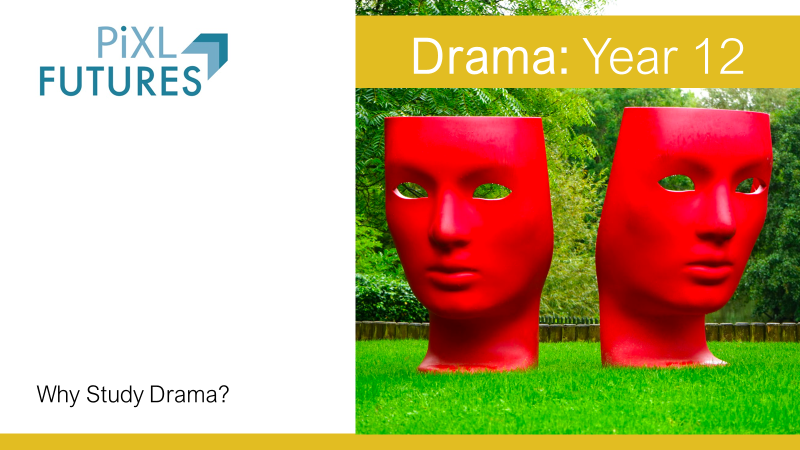 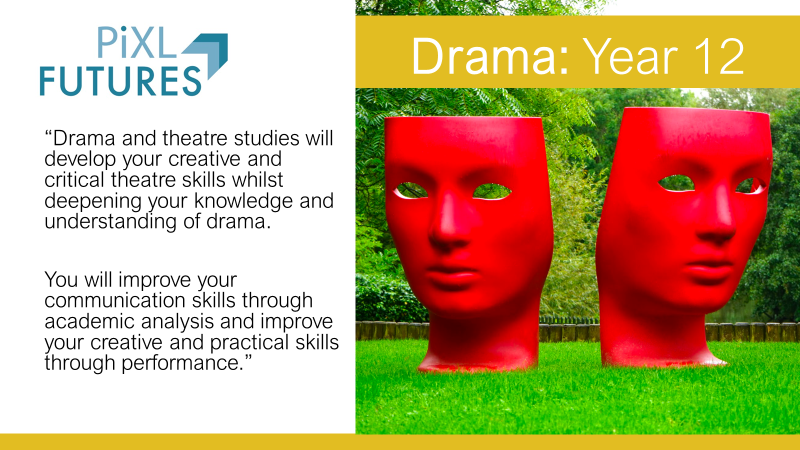 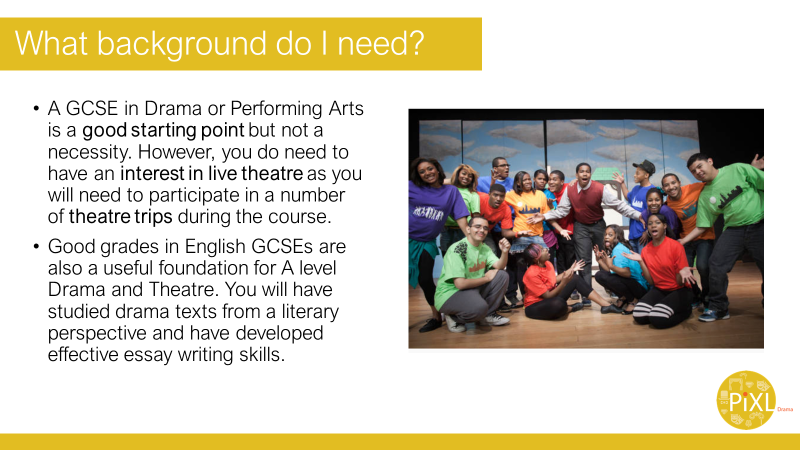 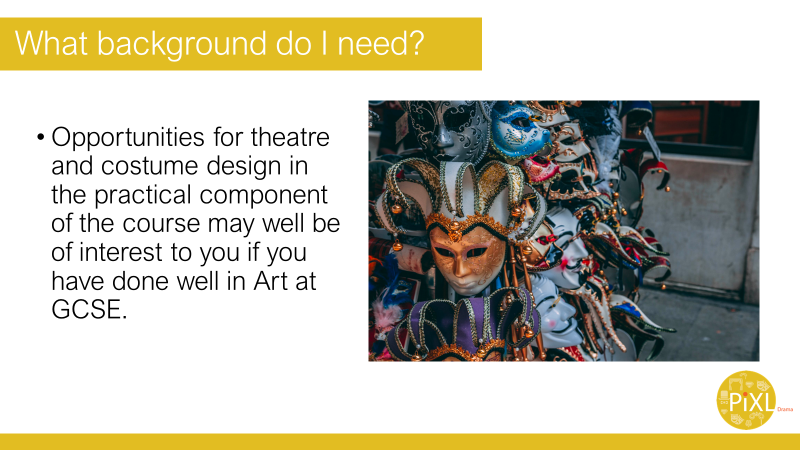 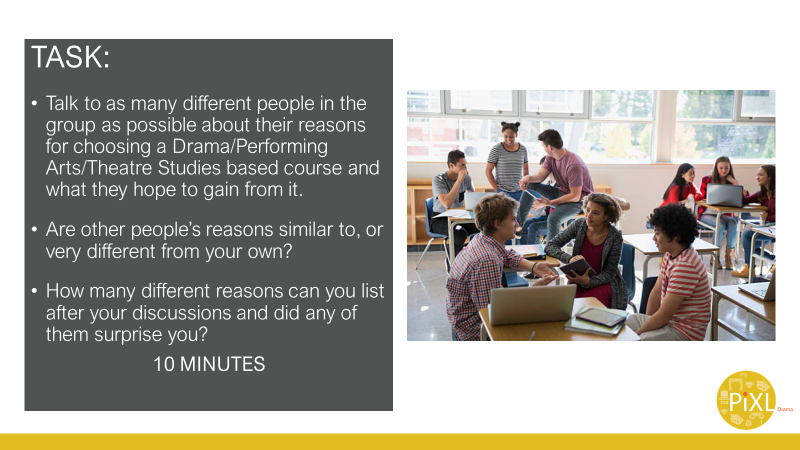 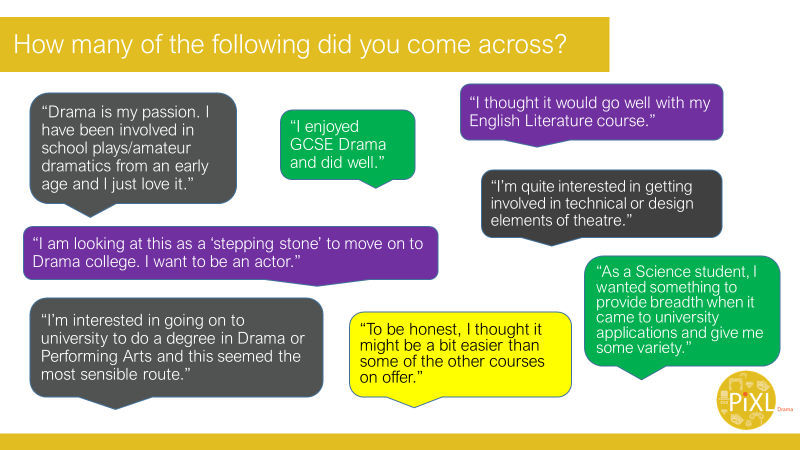 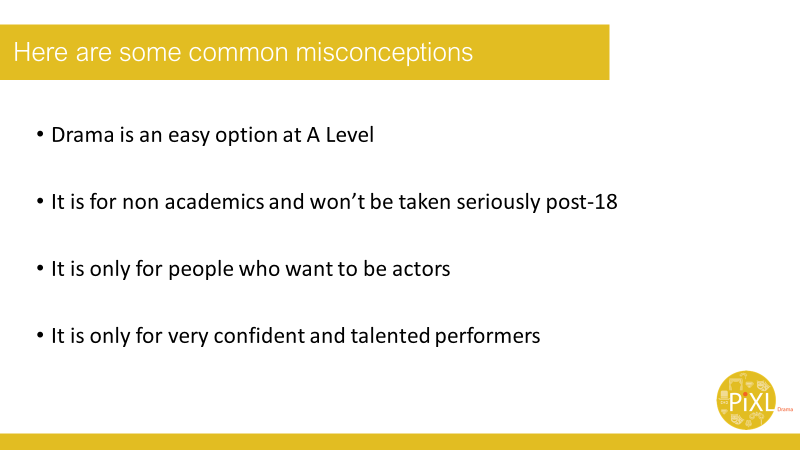 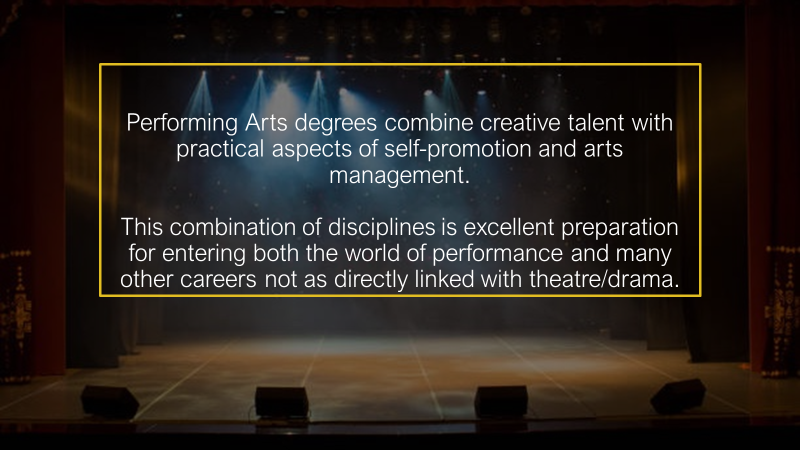 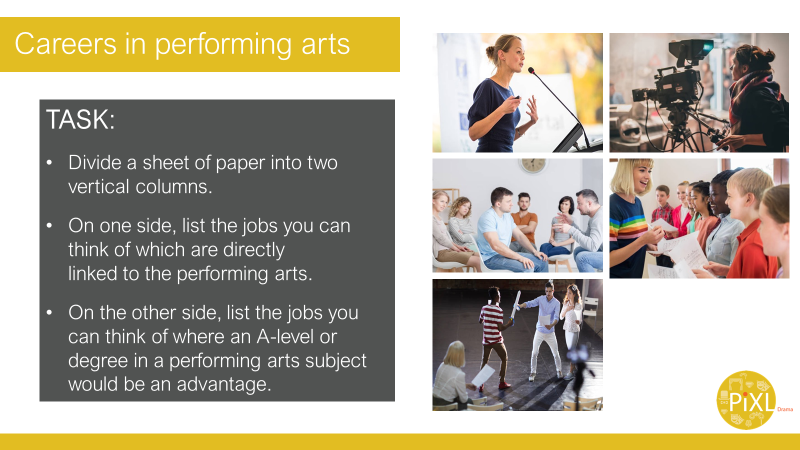 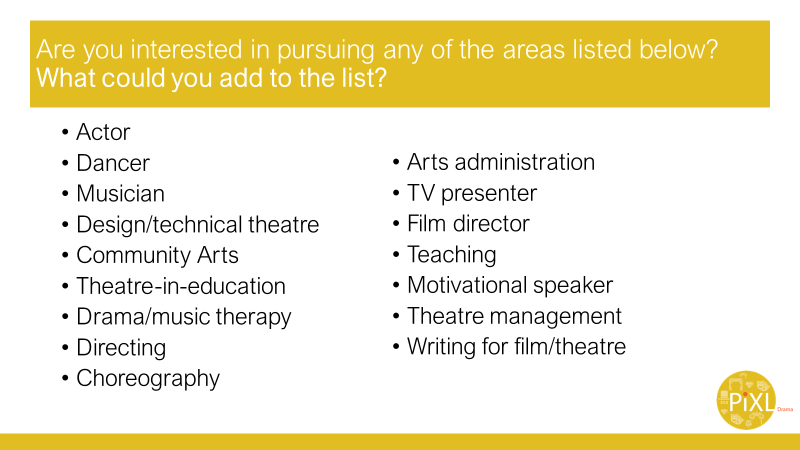 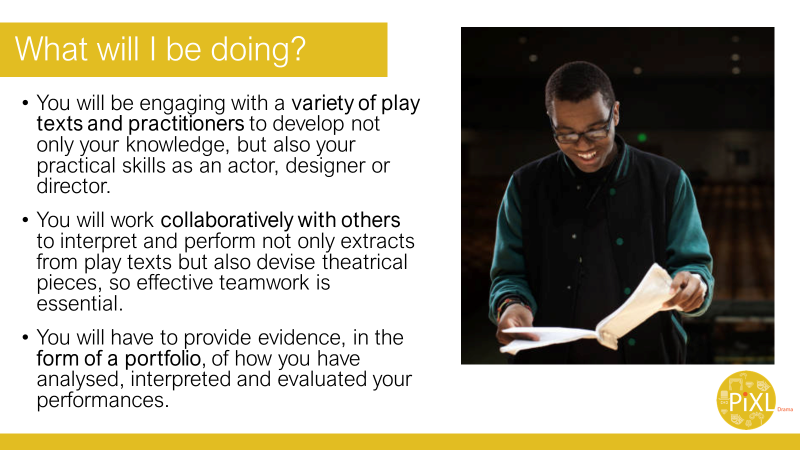 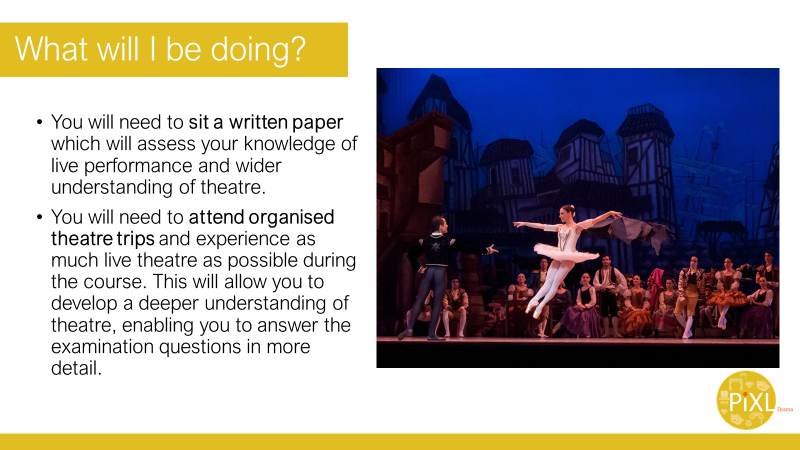 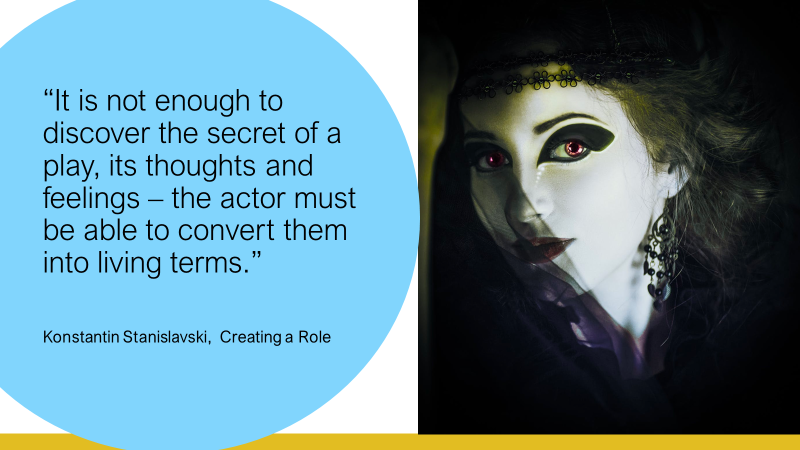 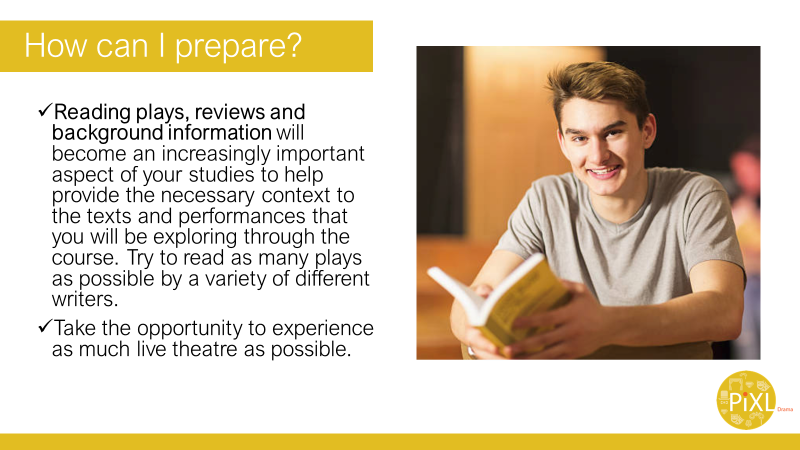 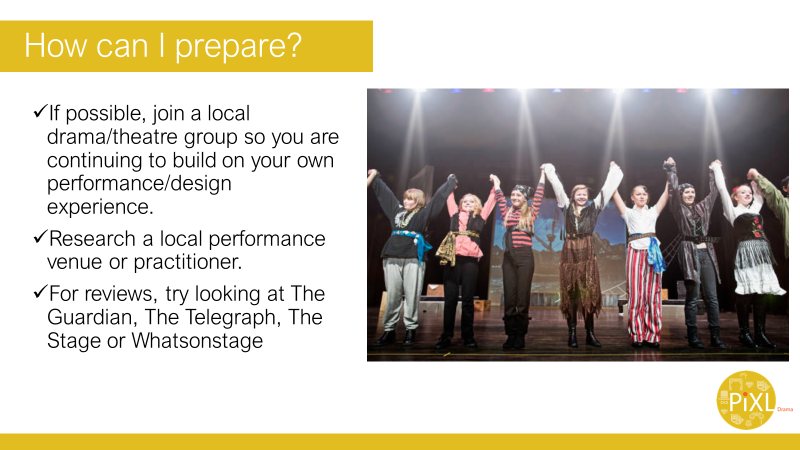 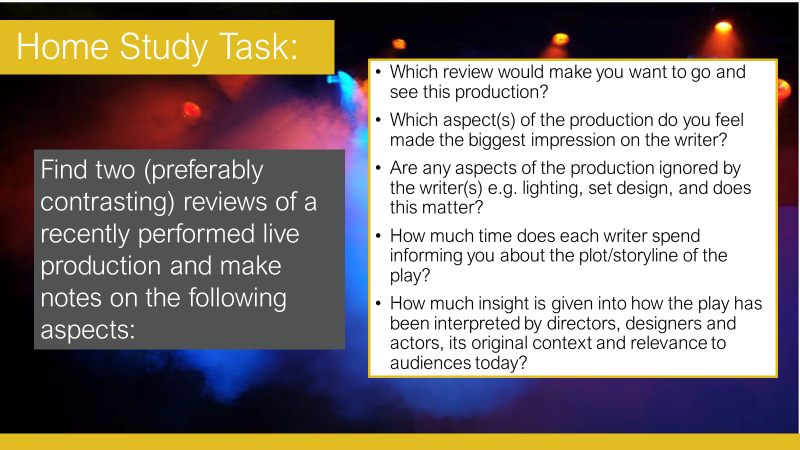 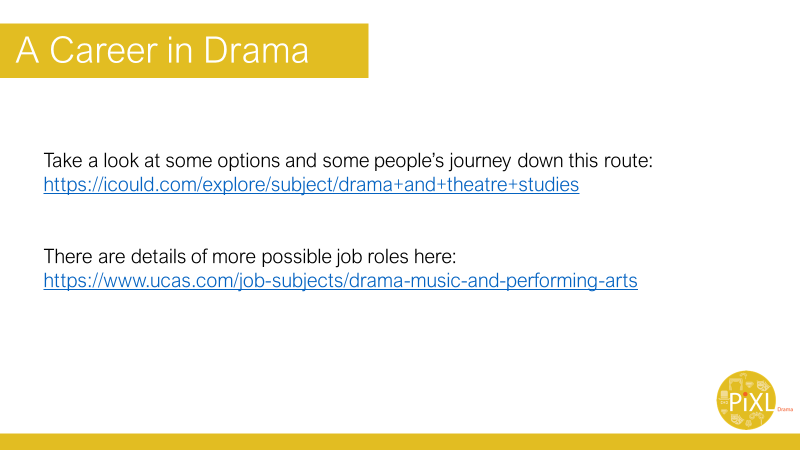 Take a look at some options and some people’s journey down this route:https://icould.com/explore/subject/drama+and+theatre+studiesThere are details of more possible job roles here:https://www.ucas.com/job-subjects/drama-music-and-performing-arts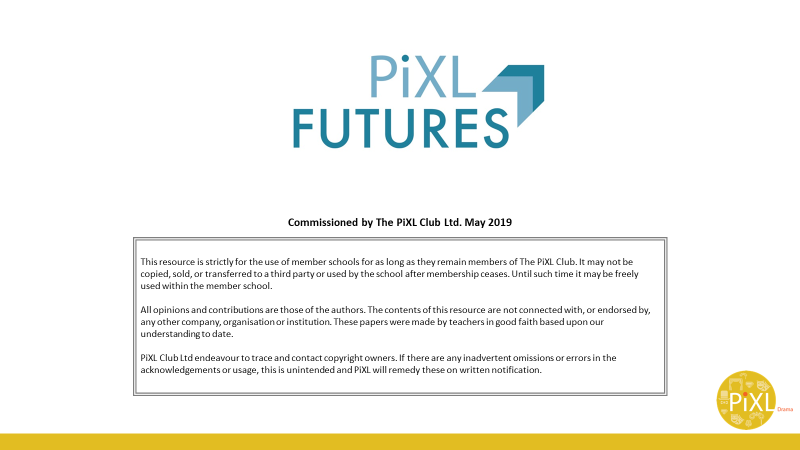 